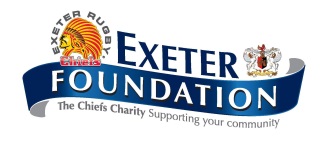 Membership Form By submitting this form, you are agreeing to become a member of the Exeter Foundation.   We pride ourselves as a local team assisting and providing for other local teams!  Whether community based projects, registered charities, sports clubs, schools or local groups – all the projects and charities we support serve the people of Exeter and the surrounding areas. Donating regularly is one of the easiest ways to support our community based work. By donating a minimum of £25 per year as a member you will receive the following benefits:-Exeter Foundation Pin BadgeEntered into an annual prize draw for hospitality tickets for 2 at an upcoming Exeter Chiefs home gameRegular updates of The Exeter Foundation via our newsletterMembership renewals will always run to coincide with the Rugby season for the Exeter Chiefs (01st August – 31st July annually).   We would ask that where possible for simplicity, a Standing Order Mandate is submitted with this form so that membership renewals will be efficient and simple.  A standing order can be cancelled at any point by yourself.  Please complete the form below in as much detail as you can, so we can ensure our records are as comprehensive as possible.  NotesNo payment will be taken without a signed membership form or Standing order mandateRenewal payments will be taken on the 01st August annually (Standing Order only)By signing this agreement - you as member of the Exeter Foundation are confirming that you have investigated and understand what the Foundation does, how it supports the local community and that you agree in promoting the Foundation and the work it does where possible.We would like to contact all members on occassion with information, offers and occasionally third party promotions – if you would not like to receive these, please tick here OFFICE USE ONLYPAYMENT RECEIVED:____________  S.O. MANDATE RECEIVED _________________ PROCESSED BY ______________ DATE______________STANDING ORDER INSTRUCTIONTO   BANK:  …………………………………...........................................................................……...................................................……..ADDRESS:  .…………............................................................................…………………………………….............................................................……………………..................................................................................................................................................................................................................................................................................................................................................................ACCOUNT NAME:	.......................................................................................ACCOUNT NUMBER:  	…………………………………........................................................SORT CODE: 		 ………………………………….......................................................PLEASE PAY TO		THE EXETER FOUNDATION			SANDY PARK STADIUM			SANDY PARK WAY			EXETER			EX2 7NNACCOUNT NAME	THE EXETER FOUNDATION ACCOUNT NUMBER	13206904SORT CODE		20-30-54THE SUM OF 		£25.00		ON 1ST JANUARY 2018 THEN£25.00		ON 1st AUGUST EACH YEAR THEREAFTERQUOTING REFERENCE (For Office Purposes): SIGNED …………………………………………………..DATED ……………………………………………………Personal Details TitleFirst NameSurnameCompany (If appropriate) Full postal AddressPostcodeDay time Telephone NumberMobile NumberEmail AddressSigned:On behalf of:Date: